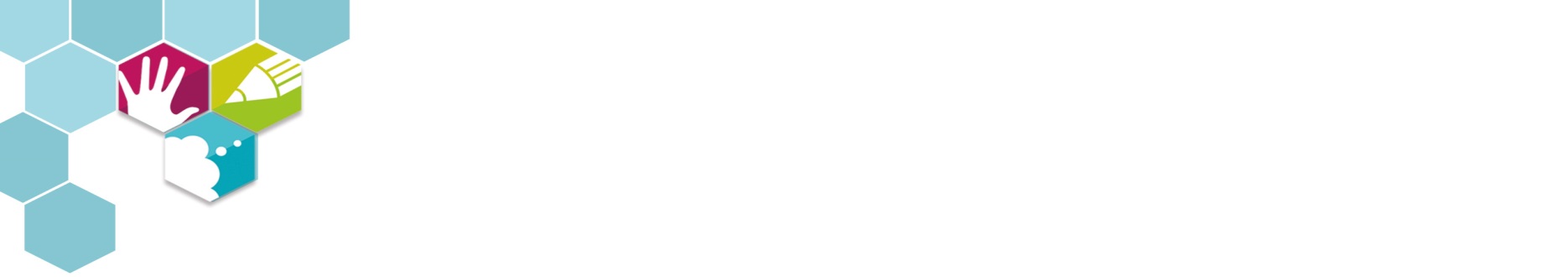 Cet outil vous permet de mobiliser la direction et les membres de l’équipe-école autour du conseil d’élèves. Il regroupe différentes pistes de réflexion sur la place du conseil d’élèves dans l’école ainsi que des exemples de rôles et de responsabilités qui peuvent être confiés au conseil d’élèves. Cet outil, divisé en trois sections portant sur divers aspects définissant la place du conseil d’élèves, facilite la discussion avec l’équipe-école et la direction, tout en permettant l’engagement  des personnes dans la mise en place du conseil d’élèves dans l’école. Ces personnes participent ainsi à établir la place du conseil d’élèves dans l’école, et cela, avant même la formation de celui-ci.Aspects à prendre en considérationMise en contextePistes de réflexionComprendre le milieu dans lequel s’intègre le conseil d’élèves.Que le conseil d’élèves en soit à ses premiers pas ou qu’il soit établi depuis plusieurs années, l’équipe de Vox populi vous propose quelques questions auxquelles vous pouvez répondre individuellement ou en équipe, qui vont vous permettre d’observer l’école avec un regard nouveau à chaque début d’année.Combien d’élèves l’école compte-t-elle au total? Combien de classes (de groupes)?Quelle est la clientèle de l’école?Quel est le projet éducatif de l’école?Qu’est-ce qui distingue votre école des autres écoles? Quelles sont ses valeurs?Quelles sont les ressources dont dispose l’école pour les activités ou les projets du conseil d’élèves?Qu’est-ce que la présence d’un conseil d’élève peut apporter dans l’école?D’où vient l’idée de former un conseil d’élèves dans l’école cette année?Y a-t-il un conseil d’élèves à l’école?Si oui : a) Depuis combien de temps? b) Quelles responsabilités et quels rôles dans l’école sont traditionnellement occupés par le conseil d’élèves?c) Quelles ont été  les réalisations les plus importantes du conseil d’élèves?d) Les membres sont-ils élus démocratiquement?  e) Le conseil d’élèves est-il représentatif de la diversité dans l’école (genre, âge, niveau, culture, etc.)? Aspects à prendre en considérationMise en contextePistes de réflexionRéfléchir aux aspects logistiques de la mise 
en place du conseil d’élèves. Établir, en début d’année, avec les intervenantes et intervenants certains aspects de la planification et de la logistique du conseil d’élèves est une bonne manière de définir la place du conseil d’élève dans l’école. L’équipe de Vox populi vous propose des questions sur les préoccupations concernant la planification logistique du conseil. Vous pouvez répondre à ces questions en compagnie de la direction et peut-être même de l’équipe-école.Combien d’élus composeront le conseil?Comment les élections se dérouleront-elles? Qui participera ? À quelle date aura lieu l'élection? Comment peut-on s’assurer d’avoir des candidatures intéressantes?À quoi ressemblera le calendrier des séances du conseil d’élèves?Quel sera le fonctionnement des séances (ordre du jour, compte rendu)?Une assermentation est-elle prévue? Quelle forme prendra-t-elle?Qui peut remplacer le responsable du conseil d’élèves en cas d’absence?Comment les membres pourront-ils faire circuler les informations aux autres élèves?Aspects à prendre en considérationMise en contextePistes de réflexionDéterminer les responsabilités que vous souhaitez confier au conseil d’élèves. Cet exercice est au cœur de la définition de la place du conseil d’élèves. En vue de discuter de cet aspect avec votre direction et peut-être même avec l’équipe-école, il est suggéré de vous servir de la liste (non exhaustive) des responsabilités et des devoirs qui peuvent être attribués au conseil d’élèves. Quelles sont les responsabilités et quels sont les devoirs qui peuvent être attribués au conseil d’élèves dans l’école?Une fois cet exercice complété, vous pouvez proposer ces responsabilités aux membres du conseil d’élèves. Ces devoirs et responsabilités peuvent même être présentés aux futurs candidats et candidates pour les aider à déterminer leur réel intérêt à faire partie du conseil.  Les responsabilités et les devoirs du conseil d’élèves : Représenter les demandes des élèves auprès de la direction. Consulter les élèves et donner l’avis du conseil d’élèves sur certains dossiers, par exemple : le contenu et l’aspect du calendrier des activités; les thèmes des journées spéciales; la tenue vestimentaire; le menu de la cafétéria; l’aménagement des lieux destinés aux élèves; les activités qui auront lieu au cours de l’année; les projets qui se déroulent à l’école. Agir comme porte-parole dans sa classe ou tenir ce rôle au sein des élèves de son niveau scolaire.Rencontrer sur une base régulière les représentantes et représentants de classe de son niveau scolaire pour faire l'échange d'information.  S'impliquer dans le processus d'organisation et de planification des règlements, du code de vie, etc. Collaborer à l’élaboration, à la réalisation et à l’évaluation du projet éducatif. Suggérer à la direction d’établissement des pistes d’action visant l’amélioration du climat scolaire. Encourager la participation des élèves dans leur milieu. Représenter les élèves de l’école au sein du conseil d’établissement. Siéger au conseil des commissaires. Promouvoir les intérêts des élèves auprès de la direction, du personnel et des parents.Assurer la communication, la mobilisation et la cohérence entre les différents comités de l’école. Participer activement à l’organisation, à la planification et à l’animation de la vie étudiante de l’école.Représenter officiellement l’ensemble des élèves de l’école, par exemple, lors d’occasions spéciales, de rencontres de parents, d’événements médiatiques, etc.Développer des projets et participer à la résolution de problèmes rencontrés par les élèves dans l’école.Contribuer à faire avancer les valeurs de la démocratie dans l’école. Travailler en collaboration avec les membres du personnel afin d’assurer une constante communication entre les adultes et 
les élèves.Devoirs des membres du conseil d’élèves : Être présents aux réunions prévues.Avoir son matériel et les informations nécessaires (bien se préparer pour les rencontres).Être à l'écoute pour recevoir les demandes, les idées et 
les suggestions de tous les élèves.Faire le lien entre le conseil d'élèves et les représentantes et représentants de classe de son niveau scolaire.Transmettre les informations du conseil d'élèves aux représentantes et représentants de classe de son niveau scolaire.Participer aux discussions pour amener de nouvelles idées et suggestions.Participer à l'amélioration du climat scolaire.Devenir des modèles à suivre pour que les règles du savoir-vivre soient respectées de façon à promouvoir les objectifs poursuivis par l’école.